TECNOLÓGICO     NACIONAL    DE    MÉXICOINSTITUTO    TECNOLÓGICO    DE   TLAXIACO           Gestión de Empresas y Talento CaptadoPresenta:-Carrera:   Ingeniería en Gestión EmpresarialProducto:Reporte PreliminarAsesor:-Tlaxiaco, Oax., Diciembre de 2019.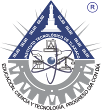 